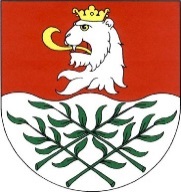 Přiznání k místnímu poplatku ze psů(místní poplatek podle obecně závazné vyhlášky č. 3/2019)                               Ke dni vzniku poplatkové povinnosti a dále jsem držitelem psa(ů): Ve Vrdech dne ……………………………………….					Podpis: ……………………………………….Vaše osobní údaje budou zpracovávány na základě zákona č. 565/1990 Sb., o místních poplatcích 
a v souladu s  Nařízením (EU) 2016/679 o ochraně fyzických osob v souvislosti se zpracováním osobních údajů a o volném pohybu těchto údajů  - GDPR také ve veřejném zájmu. Předpokládaná doba zpracování je po dobu trvání poplatkové povinnosti a po dobu lhůty pro stanovení a placení poplatku. Poté budou poskytnuté osobní údaje předmětem skartačního řízení. Proti tomuto zpracování můžete podat námitku. Více informací o zpracování osobních údajů najdete na webových stránkách obce Vrdy.Údaje o poplatníkovi:Údaje o poplatníkovi:Údaje o poplatníkovi:Údaje o poplatníkovi:Údaje o poplatníkovi:Údaje o poplatníkovi:Poplatník: Poplatník: Poplatník: Poplatník: Zákl. sazbaRodné číslo:       Rodné číslo:         a) za každého psa  a) za každého psa  a) za každého psa  a) za každého psa200 KčPříjmení:Příjmení:  b)  je starší 65 let  b)  je starší 65 let  b)  je starší 65 let  b)  je starší 65 let100 KčJménoJméno  c) je osvobozen (doložit dokladem)  c) je osvobozen (doložit dokladem)  c) je osvobozen (doložit dokladem)  c) je osvobozen (doložit dokladem)Ulice, č.p./byt č.:Ulice, č.p./byt č.:PSČ:                            část obce:PSČ:                            část obce:PSČ:                            část obce:PSČ:                            část obce:PSČ:                            část obce:PSČ:                            část obce:-Zaměstnavatel:Zaměstnavatel:Zaměstnavatel:Zaměstnavatel:Zaměstnavatel:Zaměstnavatel:Údaje o psovi (evidenční popis psa)Údaje o psovi (evidenční popis psa)Údaje o psovi (evidenční popis psa)Údaje o psovi (evidenční popis psa)Údaje o psovi (evidenční popis psa)Údaje o psovi (evidenční popis psa)Údaje o psovi (evidenční popis psa)Údaje o psovi (evidenční popis psa)Údaje o psovi (evidenční popis psa)Údaje o psovi (evidenční popis psa)Údaje o psovi (evidenční popis psa)Plemeno psaStáří psa ke dni přihlášeníStáří psa ke dni přihlášeníOd kdy je pes držen ve VrdechPohlaví psaBarvaBarvaJméno psaTetování/číslo čipuČíslo evid. známky(vyplní úřad)Číslo evid. známky(vyplní úřad)